高腳耐落防護椅型號：  LN-5360(黑)  第三代一.	材質說明     椅腳：採管徑:  1"∮厚/1.2mm 鐵材     皮膜處理及採全製程CO2焊接二.  椅墊 :        1. 面材：採用高級布料，0.8m/m乳膠皮     2.泡棉：採高級合成泡棉    3.座墊上方預埋四角螺帽，螺絲由下往上鎖呈上下鎖固使結構更安全。    4.座墊防脫落U型鐵 厚/3mm.三.套管:使用螺絲及防脫落螺帽.(非空心鋁管)四.腳踏橫桿：採管徑: 1/4"∮厚/1.6mm精選鐵材及全焊接設計.五. 椅腳Pvc內管塞及外防滑腳套. 尺寸：寬35.5×深46.5×高88cm ±1cm精選鐵材第一道防護設計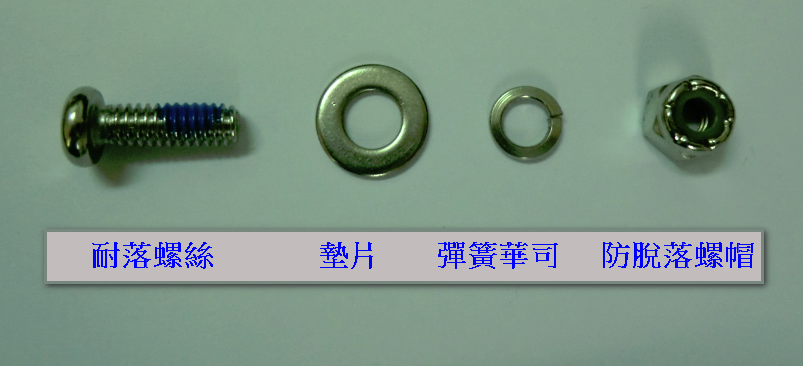                         六角防鬆螺帽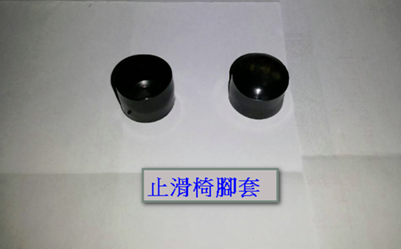 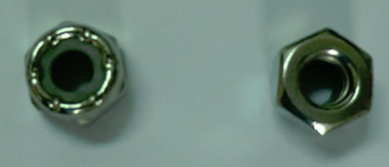 四.示意圖：第二道U型螺絲掉落防護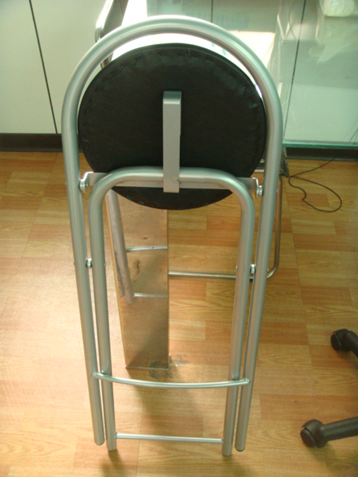 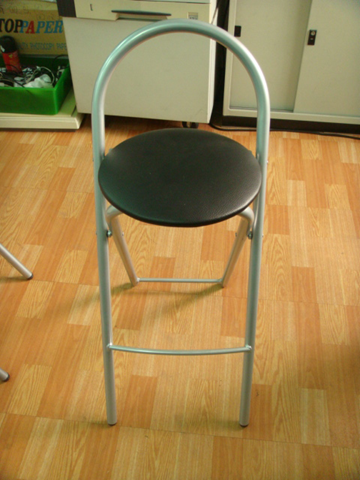 第三道防護實心同步公母活動旋轉扣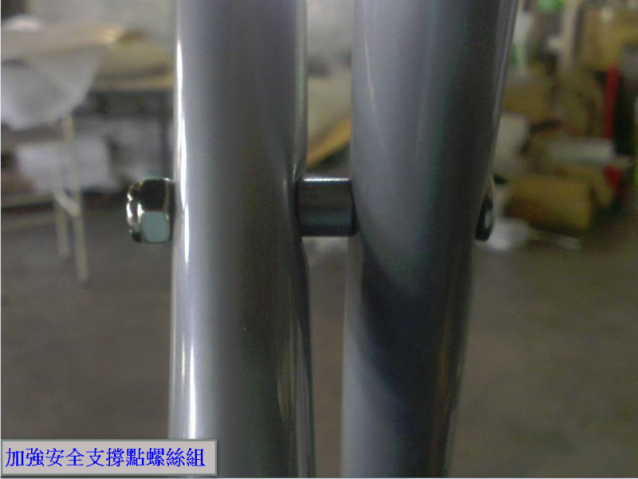 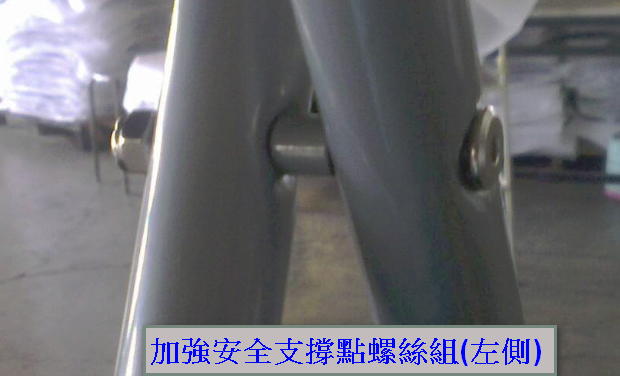 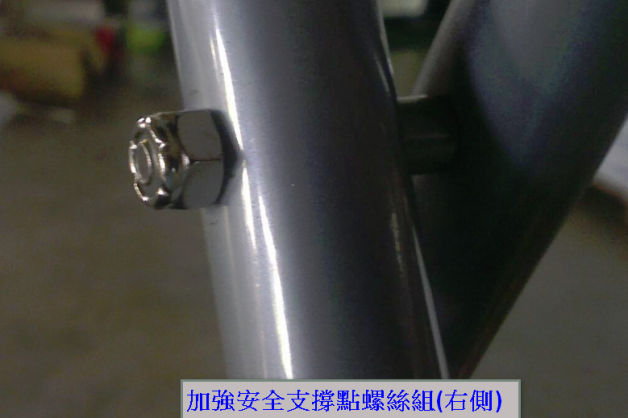 